ΘΕΜΑ 4Υποθέτουμε ότι το βάρος, σε κιλά, των μαθητών λυκείου στην Ελλάδα ακολουθεί κανονική κατανομή με μέση τιμή  (όπως στο σχήμα) και το 99,7% περίπου των μαθητών έχει βάρος που ανήκει στο διάστημα .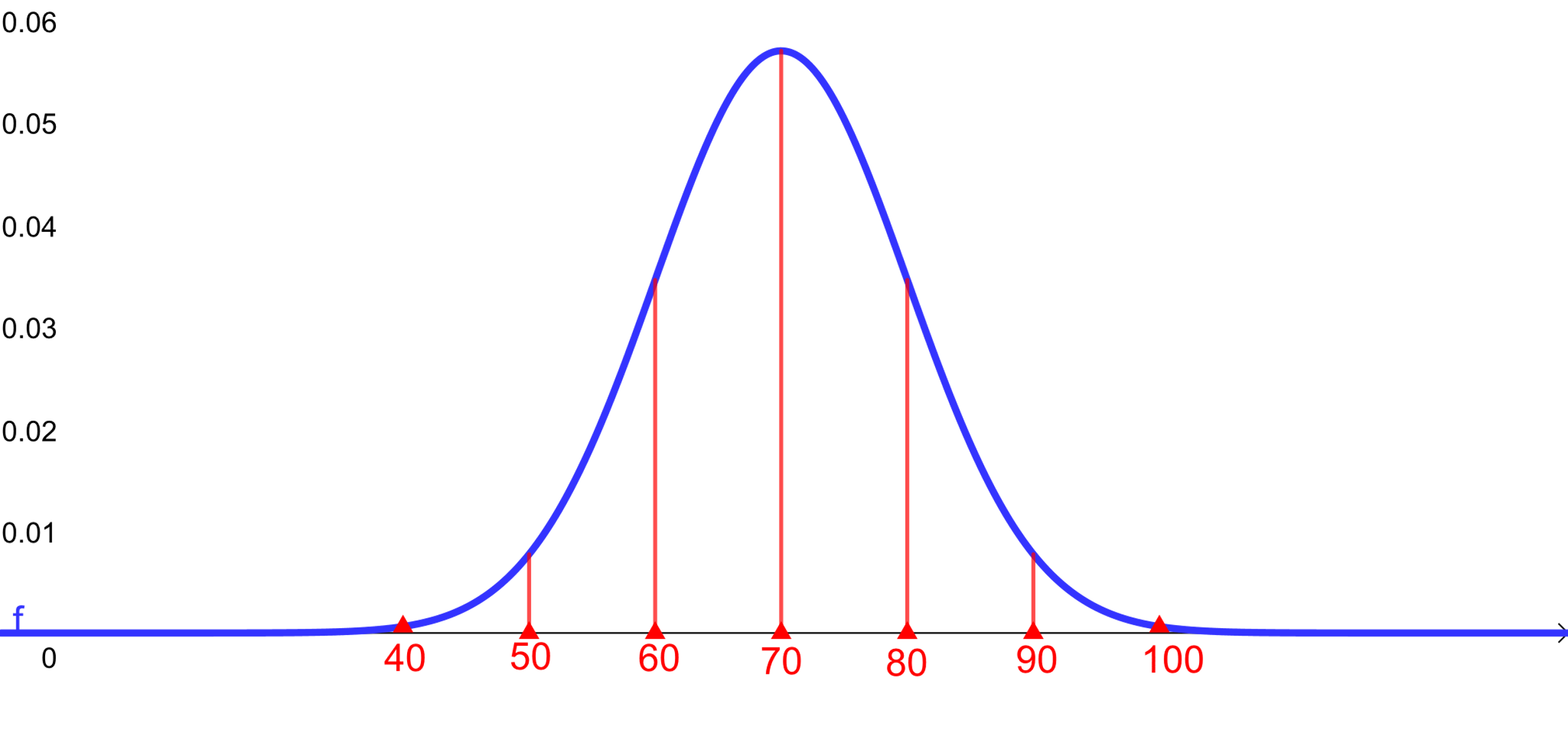 α) Να υπολογίσετε την τυπική απόκλιση  της κατανομής.		              (Μονάδες 10)	         β) Επιλέγουμε τυχαία έναν μαθητή λυκείου από όλο τον πληθυσμό των μαθητών λυκείου, στην Ελλάδα.i. Να υπολογίσετε την πιθανότητα του ενδεχομένου: «ο μαθητής έχει βάρος σε κιλά που ανήκει στο διάστημα ».		                                          (Μονάδες 6)	 ii. Να υπολογίσετε την πιθανότητα του ενδεχομένου: «ο μαθητής έχει βάρος σε κιλά που ανήκει στο διάστημα ».			                             (Μονάδες 9)			            